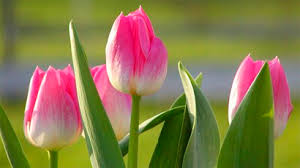 	Jedilnik 	Od 29. 6. do 3. 7.  2020Kuhinja si pridržuje pravico do spremembe jedilnika.                                                                                               Sadni krožnik sestavlja mešano sezonsko sveže sadje: jabolko, ananas, mandarina, hruška, banana, melona, pomaranča, klementina, jagode, marelice in zelenjava (paprika, paradižnik, ..) .   Otroci imajo ves čas na voljo vodo ali nesladkan čaj.DanZajtrkMalicaKosiloP.malicaPonedeljek29. 6.mlečni zdrobposipsadno-zelenjavni krožnikzelenjavna enolončnica z govejim mesompuding s smetanoželvicasadje Torek30. 6.polbeli kruhpiščančja hrenovka100% limonin sok razredčensadno-zelenjavni krožnikzelenjavni zrezkipire krompirpesa v solatibananamleko TPSreda   1. 7.žemljasir100% razredčen limonin soksadno-zelenjavni krožnikpiščančji paprikaštesteninezelena solata s koruzosadje ajdov kruhČetrtek2. 7. ovsen kruhmaslomarmeladakakavsadno-zelenjavni krožnikkorenčkova juhapleskavicakrompirjeva solatamasleni keksisadje Petek		3. 7.ržen kruhtunina paštetačajsadno-zelenjavni krožnik zelenjavna juhapiščančje kračkerižzelena solatapolnozrnat kruhnavadni jogurt 